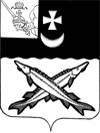 КОНТРОЛЬНО-СЧЕТНАЯ КОМИССИЯ БЕЛОЗЕРСКОГО МУНИЦИПАЛЬНОГО РАЙОНА  ЗАКЛЮЧЕНИЕ на отчет об исполнении бюджета Шольского сельского поселения за 1 квартал 2018 года                                                                                                  10 мая 2018 года    Заключение КСК района  на отчет об исполнении бюджета Шольского сельского поселения  за 1 квартал 2018 года подготовлено в соответствии с Положением  «О контрольно-счетной  комиссии Белозерского муниципального района», иными нормативными правовыми актами Российской Федерации.    При подготовке заключения использованы отчетность и информационные материалы, представленные Финансовым управлением Белозерского муниципального района.В соответствии с решением Совета Шольского сельского поселения от 19.11.2015 №38 «Об утверждении Положения о бюджетном процессе в Шольском сельском поселении»  отчет об исполнении  бюджета поселения (ф.0503117) за первый квартал, полугодие и девять месяцев текущего финансового года утверждается и направляется  в Совет поселения и контрольно-счетную комиссию (далее – КСК района). Отчет об исполнении  бюджета поселения за 1 квартал 2018 года  (далее – отчет об исполнении бюджета) утвержден постановлением администрации Шольского сельского поселения от 18.04.2018  № 23 и представлен в КСК района  в соответствии с п. 3 статьи 6.1 Положения  о бюджетном процессе в Шольском сельском поселении (далее - Положение). Анализ отчета об исполнении бюджета проведен КСК района в следующих целях:сопоставления исполненных показателей  бюджета поселения за 1 квартал 2018 года с годовыми назначениями, а также с показателями за аналогичный период предыдущего года;выявления возможных несоответствий (нарушений) и подготовки предложений, направленных на их устранение.Общая характеристика бюджета поселенияОтчет об исполнении бюджета поселения составлен в форме приложений: 1 – по доходам бюджета поселения, 2 – по расходам  бюджета поселения по разделам, подразделам классификации расходов, 3 – по источникам внутреннего финансирования дефицита бюджета поселения.    Основные характеристики  бюджета поселения  на 2018 год утверждены решением Совета Шольского сельского поселения от  19.12.2017 №50. Изменения в решение Совета поселения «О  бюджете Шольского сельского поселения на 2018 год и плановый период 2019 и 2020 годов» в отношении основных характеристик  в 1 квартале  2018 года   вносились 1 раз (решение от 31.01.2018 №1). В представленном отчете об исполнении бюджета уточненные плановые показатели доходной и расходной части превышают утвержденные бюджетные назначения на 276,0 тыс. руб. в доходах и на эту же сумму в расходах. Согласно представленной объяснительной изменения в отчет об исполнении бюджета поселения за 1 квартал 2018 года были внесены по следующим основаниям: объем доходов увеличен за счет:- субсидии бюджетам сельских поселений на реализацию мероприятий проекта «Народный бюджет» (уведомление Департамента финансов Вологодской области от 15.03.2018 №11) в размере 276,0 тыс. руб.;объем расходов увеличен согласно предоставленным уведомлениям:- в подразделе «обеспечение пожарной безопасности» на 100,0 тыс. руб.;- в подразделе «благоустройство» на 176,0 тыс. руб.   В результате внесенных изменений в бюджет поселения:- объем доходов увеличился на 276,0 тыс. руб. или на 5,4% и составил 5364,0 тыс. руб.;-  объем расходов увеличен на 300,1 тыс. руб.   или на  5,9 % и составил 5388,1 тыс. руб.;- профицит бюджета составил 24,1 тыс. руб.     За 1 квартал 2018 года доходы бюджета поселения составили 1157,3 тыс. рублей  или 21,6% к годовым назначениям в сумме 5364,0 тыс. рублей, в том числе налоговые и неналоговые доходы – 252,2 тыс. рублей (21,4%), безвозмездные поступления – 905,1 тыс. рублей (21,6%).     Расходы  бюджета поселения исполнены в сумме 886,7  тыс. рублей или 16,5% к утвержденным годовым назначениям в сумме 5388,1 тыс. рублей.Исполнение основных характеристик  бюджета поселения за 1 квартал   2018 года в сравнении с аналогичным периодом 2017 года характеризуется следующими данными.Таблица № 1                                                                                       тыс. рублейПо сравнению с 1 кварталом 2017 года доходы  бюджета поселения увеличились  на 260,8 тыс. рублей  или на 29,1%;  расходы увеличились  на 61,9 тыс. рублей  или на 107,5%. Бюджет поселения за 1 квартал  2018 года исполнен с профицитом в сумме 270,6 тыс. рублей, за аналогичный период 2017 года бюджет исполнен с профицитом в сумме 71,7 тыс. рублей.Доходы  бюджета поселения         Налоговые и неналоговые доходы исполнены в сумме 252,2 тыс. рублей или 21,4% к утвержденным назначениям в сумме 1180,0 тыс.  рублей. По сравнению с 1 кварталом 2017 года налоговые и неналоговые доходы увеличились на 48,1 тыс. рублей или на 23,6%. Данные по поступлению доходов в бюджет поселения приведены в приложении №1.Налоговые доходы исполнены в сумме 245,5 тыс. рублей или на 22,7% к плановым назначениям в сумме 1080,0 тыс. рублей. В отчетном периоде основным источником налоговых доходов  бюджета поселения являлся налог на доходы физических лиц. Общий объем указанного налога  составил 200,6 тыс. рублей  или  25,9% от запланированной суммы в 775,0 тыс. руб.  Доля налога на доходы физических лиц в налоговых доходах бюджета составляет 81,7%, по сравнению с 2017 годом снизилась на 10,5%. Основные налогоплательщики в бюджет Шольского сельского поселения:- АО «Белозерский леспромхоз»;- МОУ «Шольская СОШ»;- БУЗ ВО «Белозерская ЦРБ». Поступление налога на имущество физических лиц  в 1 квартале 2018 года составило 30,8 тыс. рублей или 15,6% от плановых назначений.  Поступление земельного налога составило 8,2 тыс. руб., что составляет 9,9% от плана. По сравнению с 1 кварталом 2017 года поступления земельного налога увеличились на 6,7 тыс. руб.Доходы от уплаты государственной пошлины в 1 квартале 2018 года  поступили в размере 5,9 тыс. руб. В 1 квартале 2017 года таких поступлений  не было.Неналоговые доходы на 2018 год  запланированы в размере 100,0 тыс. руб. и в 1 квартале 2018 года в бюджет поселения  поступили в общей сумме 6,7 тыс. руб., из них:- доходы от сдачи в аренду имущества казны составили 24,8 тыс. руб.;- прочие неналоговые доходы составили минус 18,1 тыс. руб. Согласно пояснительной записке зачисление по данному виду дохода было произведено ошибочно, это поступление доходов от сдачи в аренду имущества казны.Безвозмездные поступленияБезвозмездные поступления в бюджет поселения составили 905,1 тыс. рублей или 21,6% к утвержденным назначениям в сумме 4184,0 тыс. рублей. По сравнению с 1 кварталом  2017  года безвозмездные поступления увеличились  на 212,7 тыс. рублей, их доля в общих доходах бюджета поселения составила 78,2%. В отчетном периоде дотации из  районного бюджета  поступили в сумме 633,5 тыс. рублей или 25,0% к утвержденным назначениям в сумме 2534,6 тыс. рублей. По сравнению с аналогичным периодом 2017 года поступление дотаций увеличилось на 34,2 тыс. руб. Доля дотаций в общем объеме безвозмездных поступлений составила 70,0%.Субвенции в 1 квартале  2018 года  поступили в сумме 21,4 тыс. рублей или 24,9% к утвержденным назначениям в сумме 86,1 тыс. рублей. Доля субвенций  в общем объеме безвозмездных поступлений составила 2,4%.  В 1 квартале 2017 года субвенции не поступали.Расходы  бюджета поселения Расходы  бюджета на 2018 год первоначально были утверждены в сумме 5088,0 тыс. рублей. В течение 1квартала  2018 года плановый объем расходов уточнялся один раз и в окончательном варианте составил 5388,1 тыс. рублей, что больше первоначального плана на 5,9%.Исполнение  бюджета по разделам классификации расходов отражено в приложении №2.За 1 квартал  2018 года расходы  бюджета поселения  исполнены в сумме 886,7 тыс. рублей или на 16,5% (1 квартал  2017 года – 16,6 %) к утвержденным годовым назначениям в сумме 5388,1 тыс. рублей. По сравнению с 1 кварталом  2017 года расходы  увеличились  на 61,9 тыс. рублей (7,5%). Расходы на социальную сферу в 1 квартале 2018 года отсутствуют. За аналогичный период предыдущего года такие расходы также отсутствовали.В отчетном периоде  бюджет поселения  исполнен ниже 25% (плановый процент исполнения) по 8 разделам классификации расходов, в том числе на общегосударственные вопросы, национальную оборону,  национальную экономику, жилищно-коммунальное хозяйство. По разделам «Национальная безопасность», «Образование», «Социальная политика» и «Физическая культура и спорт» расходы в 1 квартале 2018 года не производились.По разделу «Национальная экономика»  (подраздел «дорожное хозяйство») исполнение составило 16,0%, расходы исполнены в размере 85,8 тыс. руб.  Согласно пояснительной записке средства израсходованы на расчистку дорог от снега.Исполнение бюджета поселения по разделу «Жилищно-коммунальное хозяйство» составило 11,5%: расходы по подразделу «жилищное хозяйство» не производились  при плане в 416,0 тыс. руб., расходы по подразделу «коммунальное хозяйство» составили 3,7 тыс. руб. при плане в 273,6 тыс. руб. (копка колодца),  расходы по подразделу «благоустройство» составляют 154,7 тыс. руб. при плановых назначениях в 686,3 тыс. руб. (оплата за уличное освещение).Дефицит  бюджета поселения    Первоначальным решением Совета поселения дефицит не утвержден.  Решением Совета Шольского сельского поселения  от 31.01.2018 №1 дефицит утвержден в размере 24,1 тыс. руб. или 2,0% от общего объема доходов без учета объема безвозмездных поступлений.   Бюджет поселения за 1 квартал 2018 года исполнен с профицитом в размере 270,6 тыс. руб.Дебиторская задолженность по состоянию на 01.04.2018 составила 4,0 тыс. руб., по сравнению с 01.01.2018 увеличилась на 3,3 тыс. руб. По сравнению с аналогичным периодом предыдущего года  дебиторская задолженность снизилась на 170,5 тыс. руб.Кредиторская задолженность по сравнению с 01.01.2018 увеличилась на 197,4 тыс. рублей и составила 577,1 тыс. рублей. По состоянию на 01.04.2017 кредиторская задолженность составляла 566,9 тыс. руб., т.е. по сравнению с аналогичным периодом предыдущего года увеличилась на 10,2 тыс. руб.Вывод           1. Бюджет Шольского сельского поселения  за  1квартал  2018 года исполнен:- по доходам в сумме 1157,3 тыс. рублей  или на 21,6%;            - по расходам – 886,7 тыс. рублей  или на 16,5%;            - с профицитом – 270,6 тыс.  рублей.           2. Неналоговые доходы в бюджет поселения в 1 квартале 2018 года  поступили в размере 6,7 тыс. руб.	  3. Объем безвозмездных поступлений   составил  905,1  тыс. рублей или  21,6% к годовому бюджету.Предложения1. Проанализировать ожидаемое поступление администрируемых видов доходов, с целью своевременной корректировки годовых плановых показателей, по доходам и расходам Шольского сельского поселения.2. Активизировать работу  по обеспечению уплаты местных налогов и сборов, а также недоимки прошлых лет.3. Принять меры по снижению кредиторской задолженности.Аудитор контрольно-счетной комиссии Белозерского муниципального района:                        В.М.ВикуловаНаименованиеИсполнение 1 квартал  2017 годаПлан  2018   года (в первоначальной редакции)План 2018 года (в уточненной редакции)Исполнение 1 квартала  2018 года % исполнения гр.5/гр.4Отклоне ние уточнен. показате лей от первоначально утвержден. (гр. 4-гр.3)Отношение уточнен. показателей к первоначально утвержденным ( %) гр.4/гр.3Отклонение 1 квартала  2018 года от 1 квартала  2017 (гр.5-гр.2)Отношение 1 квартала 2018 года к 1 кварталу 2017        ( %)(гр.5/ гр.2)12345678910Всего доходов896,55088,05364,01157,321,6276,0105,4260,8129,1Всего расходов824,85088,0 5388,1886,717,3300,1105,961,9107,5Дефицит (+), профицит (-)  -71,7+24,1-270,6